14.06.19
Самарский политех предоставит скидки высокобалльникамЛьготы получат поступающие на инженерно-экономический факультетОпорный университет предлагает абитуриентам новые преференции. На этот раз преимущество предусмотрено для ребят, желающих учиться на инженерно-экономическом факультете по направлениям подготовки бакалавриата:38.03.01 «Экономика»;38.03.02 «Менеджмент»;38.03.03 «Управление персоналом»;38.03.04 «Государственное и муниципальное управление».В 2019 году прием по этим направлениям в Политехе проводится только на коммерческой основе.На скидку при оплате обучения могут рассчитывать абитуриенты, которые по результатам ЕГЭ набрали более 200 баллов по трем предметам из перечня вступительных испытаний. При зачислении на очную форму обучения стоимость им будет снижена на 1% за каждый балл, свыше 200.Такая система оплаты предусмотрена для первого учебного семестра, но может быть продлена и на последующие курсы. Для этого студент должен сдавать сессии на «отлично».Важно, что при наличии у абитуриента права на скидки по нескольким основаниям все скидки сохраняются.Приемная комиссия (https://samgtu.ru/admission) опорного университета начинает работу 20 июня.Напомним, ранее Политех предоставил преимущество (https://samgtu.ru/news/view/opornyj-vuz-oplatit-obuchenie-vysokoballnikam) абитуриентам – победителям и призерам университетских олимпиад. Подробнее с другими преференциями для поступающих можно ознакомиться на сайте (https://samgtu.ru/admission/admission-ege).https://samgtu.ru/news/view/politex-predostavit-skidki-vysokoballnikam 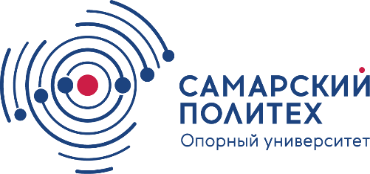 МИНОБРНАУКИ РОССИИфедеральное государственное бюджетное образовательное учреждение высшего образования«Самарский государственный технический университет»(ФГБОУ ВО «СамГТУ»)